Wtorek 30.03.2021Temat: Wielkanocne liczenieRozgrzewka 
https://www.youtube.com/watch?v=4YFmTNqTfsU
Ćwiczenia z liczeniem 
https://www.youtube.com/watch?v=bzboHM5GUzg
"Obudziły się pisanki" D. GellnerObudziły się pisankiwielkanocnym rankiemi wołają:- Patrzcie! Tu na stolesame niespodzianki!Bazie srebrno – białei baranek mały.Ten baranekma talerzyk,skubie z niegoowies świeżyA baby pękatew cukrowych fartuchachŚmieją się wesołood ucha do ucha!
Pytania do wiersza
- Kiedy obudziły się pisanki? 
- Co leżało na stole? 
- Jakiego koloru były bazie? 
- Jaki był baranek?
- Co skubał baranek?
- Co robiły baby?
 Przed nami trochę trudniejsze zadanie, ale na pewno sobie poradzicie – krzyżówka!Powstałe hasło można narysować.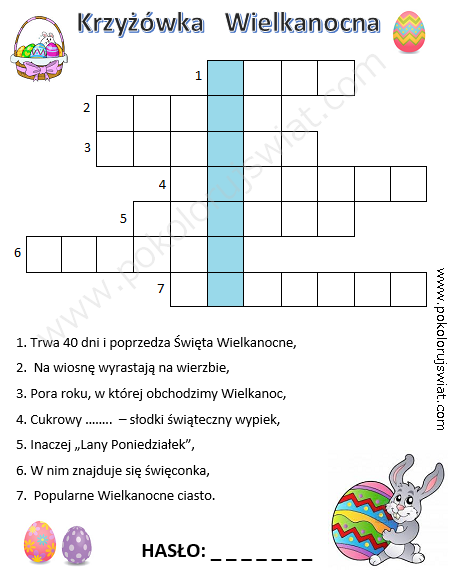 Jeszcze trochę matematyki – oczywiście o tematyce Wielkanocnej. 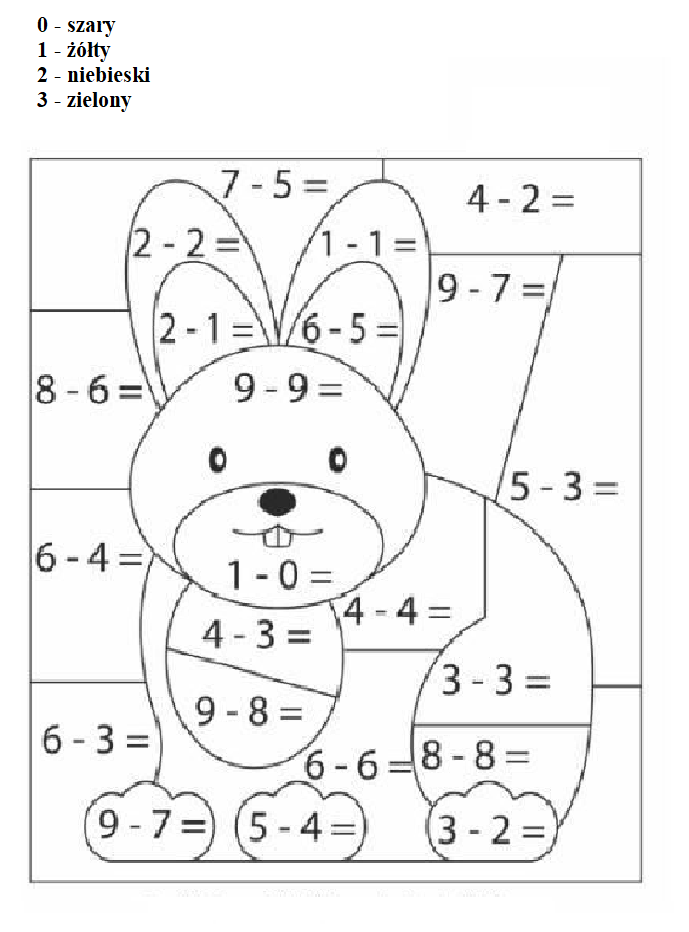 Zabawa 
https://mojedziecikreatywnie.pl/2017/07/masa-balonowa-diy-prosty-glutek/

Przesyłam propozycję zrobienia masy balonowej z kleju szkolnego (biały w płynie) oraz żelu do prania. 
Zabawa gwarantowana, przy okazji dziecko poprzez dmuchanie w słomkę wykonuje ćwiczenia logopedyczne. Miłej zabawy☺